МИНИСТЕРСТВО ОБРАЗОВАНИЯ ИРКУТСКОЙ ОБЛАСТИГосударственное казенное учреждение Иркутской области«Центр психолого-педагогической, медицинской и социальной помощи,профилактики, реабилитации и коррекции»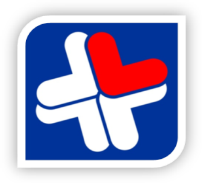 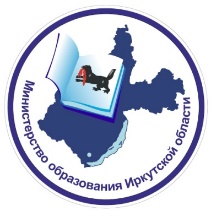 Маркеры отклоняющегося поведения(для использования в работе)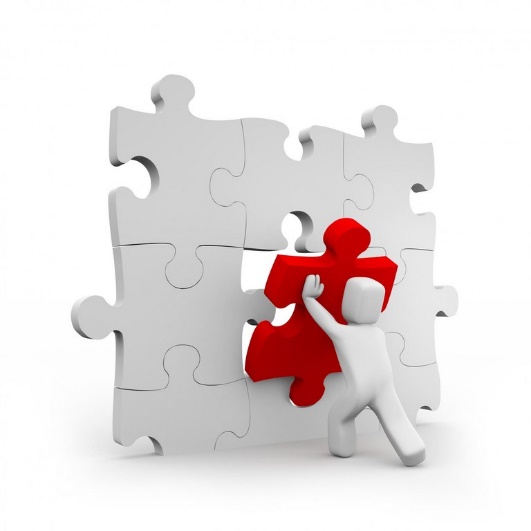 Маркеры отклоняющегося поведенияВИДЫ ОТКЛОНЯЮЩЕГОСЯ ПОВЕДЕНИЯВИДЫ ОТКЛОНЯЮЩЕГОСЯ ПОВЕДЕНИЯВИДЫ ОТКЛОНЯЮЩЕГОСЯ ПОВЕДЕНИЯВИДЫ ОТКЛОНЯЮЩЕГОСЯ ПОВЕДЕНИЯВИДЫ ОТКЛОНЯЮЩЕГОСЯ ПОВЕДЕНИЯАддиктивноеСуицидальное Агрессивное МедиазависимоеВиктимноеПОВЕДЕНЧЕСКИЕ ПРИЗНАКИПОВЕДЕНЧЕСКИЕ ПРИЗНАКИПОВЕДЕНЧЕСКИЕ ПРИЗНАКИПОВЕДЕНЧЕСКИЕ ПРИЗНАКИПОВЕДЕНЧЕСКИЕ ПРИЗНАКИ1. Снижение интереса к учебе и прежним увлечениям, ухудшение успеваемости.2. Увеличение числа пропусков занятий и прогулов.3. Снижение когнитивных функций (рассеянность, забывчивость и т.д.)4. Изменение прежнего круга общения: потеря старых друзей, отсутствие желания находить новых.5. Проведение свободного времени в компаниях асоциального типа.6. Замкнутость в отношениях с родителями, незаинтересованность происходящими событиями в семье, классе.7. Лживость: версии обмана либо абсолютно примитивны и однообразны, либо наоборот, слишком витиеваты и непонятны.8. Частая и беспричинная смена настроения: добродушие и покладистость при скандале или, наоборот, раздражительность в спокойной ситуации.9. Неконтролируемая агрессия (вербальная и физическая).10. Возникновение интереса к лекарственным препаратам, литературе по фармакологии, ассортименту аптек.[12; 8] 1. Раздаривание другим вещей, имеющих большую личную значимость, окончательное приведение в порядок дел, примирение с давними врагами. 2. Пропуски занятий из-за нежелания ходить в школу, не выполняет домашние задания, избегает общения с одноклассниками, нежелание посещать кружки, самоизоляция в урочной и внеклассной деятельности, 3. Ухудшение работоспособности, небрежное отношение к своим школьным принадлежностям (притом, что раннее было другое). 4. Аффективные изменения: раздражительность, угрюмость, резкие перепады настроения (ощущает то внезапную эйфорию, то приступы отчаяния).5. Проявление неадекватной реакции на слова, негативизм, плаксивость. 6. Замкнутость в отношениях с семьей и друзьями.7. Демонстрация чрезмерной активности или наоборот, безразличия к окружающему миру. 8. Проявление склонности к риску и неоправданным, опрометчивым поступкам.9. Характерна неадекватная самооценка и уровень притязаний. 10. Проявление конформности, зависимости от чужих оценок и суждений. [2; 3; 9]1. Проявление раздражительности, резких перепадов настроения.2. Поведенческие реакции несоразмерны с причинами их вызывающими.3. Стремление к доминированию в любой ситуации.4. Низкий уровень эмпатии к окружающим. 5. Регулярные беспричинные конфликты с окружающими.6. Стремление к нарушению установленных правил поведения.7. Высокая степень чувствительности к негативному отношению со стороны окружающих. 8. В случае намеренной агрессии (нападение, порча имущества и т. п.) отсутствие чувства вины, либо слабая степень ее проявления.  9. Внешний локус контроля.10. Ограниченный выбор реакций на проблемную ситуацию.11 Неустойчивое, рассеянное внимание, слабая оперативная память, неустойчивое запоминание.12. Жестокость по отношению к людям и животным (намеренное причинение физической боли).13. Низкий самоконтроль.[4; 11]1. Отказ проводить время с друзьями офлайн.2. Снижение самоконтроля.3. Не способность планировать время.4. Постоянные опоздания.5. Низкая эмоциональная вовлеченность в деятельность офлайн, отсутствие интересов вне информационного пространства.6. Регулярное/постоянное присутствие в социальных сетях.7. Эмоциональная реакция на отклик в социальных сетях (реакция на лайки и комментарии).8. Постоянный мониторинг аккаунтов в сетях и лент сообщений.9. Негативная реакция на критику поведения.10. Отрицание проблем в офлайн.11. Низкий уровень включенности в любую деятельность офлайн. [6; 10]1. Малая подвижность, слабая эмоциональная реакция. 2. Упорное нежелание раздеться в присутствии других, например перед уроком физкультуры.3. Внезапное снижение успеваемости, отсутствие мотивации к учебе.4. Частые опоздания в школу, прогулы, особенно связанные по времени с появлением синяков и других признаков травм. 5. Попрошайничество еды у посторонних или воровство.6. Избегание физических контактов. 7. Страх при приближении родителя; нежелание возвращаться домой; уходы из дома; 8. Употребление психоактивных веществ. 9. Провоцирующее, агрессивное поведение. 10. Применение насилия в отношении других детей, животных. 11. Избегающее поведение, недоверчивость. 12. Псевдовзрослое поведение. 13. Навязчивость в отношениях с взрослыми в поисках внимания и тепла. [1; 5; 7]Интегративные индикаторы риска1. Потеря интереса к школе, снижение успеваемости.2. Пропуски занятий без уважительной причины или «по болезни».3. Снижение когнитивных функций.4. Эмоциональная нестабильность.5. Нарушение межличностных коммуникаций.6. Появление специфических интересов.7. Склонность к риску.8. Неустойчивая моральная система («плохо» и «хорошо»).9. Жестокость к окружающим.10. Самовольные уходы из дома.Интегративные индикаторы риска1. Потеря интереса к школе, снижение успеваемости.2. Пропуски занятий без уважительной причины или «по болезни».3. Снижение когнитивных функций.4. Эмоциональная нестабильность.5. Нарушение межличностных коммуникаций.6. Появление специфических интересов.7. Склонность к риску.8. Неустойчивая моральная система («плохо» и «хорошо»).9. Жестокость к окружающим.10. Самовольные уходы из дома.Интегративные индикаторы риска1. Потеря интереса к школе, снижение успеваемости.2. Пропуски занятий без уважительной причины или «по болезни».3. Снижение когнитивных функций.4. Эмоциональная нестабильность.5. Нарушение межличностных коммуникаций.6. Появление специфических интересов.7. Склонность к риску.8. Неустойчивая моральная система («плохо» и «хорошо»).9. Жестокость к окружающим.10. Самовольные уходы из дома.Интегративные индикаторы риска1. Потеря интереса к школе, снижение успеваемости.2. Пропуски занятий без уважительной причины или «по болезни».3. Снижение когнитивных функций.4. Эмоциональная нестабильность.5. Нарушение межличностных коммуникаций.6. Появление специфических интересов.7. Склонность к риску.8. Неустойчивая моральная система («плохо» и «хорошо»).9. Жестокость к окружающим.10. Самовольные уходы из дома.Интегративные индикаторы риска1. Потеря интереса к школе, снижение успеваемости.2. Пропуски занятий без уважительной причины или «по болезни».3. Снижение когнитивных функций.4. Эмоциональная нестабильность.5. Нарушение межличностных коммуникаций.6. Появление специфических интересов.7. Склонность к риску.8. Неустойчивая моральная система («плохо» и «хорошо»).9. Жестокость к окружающим.10. Самовольные уходы из дома.ВЕРБАЛЬНЫЕ ПРИЗНАКИВЕРБАЛЬНЫЕ ПРИЗНАКИВЕРБАЛЬНЫЕ ПРИЗНАКИВЕРБАЛЬНЫЕ ПРИЗНАКИВЕРБАЛЬНЫЕ ПРИЗНАКИ1. Изменение словаря: появились незнакомые слова (жаргонизмы), термины из фармакологии, оперирование названиями лекарственных препаратов, высказывания о бессмысленности и тягости жизни, серьезное отношение к лозунгам типа «живи быстро, умри молодым» и пр.2. Интерес к разговорам о наркотиках. Убежденное отстаивание «права человека на употребление наркотиков», идей о «необходимости наркотиков для человечества» и «бесперспективности борьбы с ними».1. Прямые и явные разговоры о смерти: «Я собираюсь покончить с собой…»; «Я не могу так дальше жить…».2. Косвенные намеки о намерении уйти из жизни: «Я больше не буду ни для кого проблемой…»; «Тебе больше не придется обо мне волноваться…».3. Шутки на тему самоубийства. 4. Проявление нездоровой заинтересованности вопросами смерти: появление в доме литературы по этой теме, переписка в Интернете и т.п.1. Беспричинные словесные нападки на окружающих: проклятия, оскорбления, угрозы.2. Склонность к жалобам на окружающих, ябедничеству.3. При возникновении конфликтных ситуаций использование крика, визга.1. Появление в речи специфических терминов (названий из компьютерных игр или терминов из пабликов, тематических форумов).2. Отрывистая, односложная речь.3. Избегание ситуаций общения офлайн.1. Затруднение и путаность в объяснениях о происхождении травм.2. Трудности в словесном выражении пережитого, чувств и мыслей.3. Сексуально окрашенные рисунки и разговоры. 4. Способность в деталях описать различные действия сексуального характера.Интегративные индикаторы риска1. Специфический словарь.2. Особая жизненная философия.Интегративные индикаторы риска1. Специфический словарь.2. Особая жизненная философия.Интегративные индикаторы риска1. Специфический словарь.2. Особая жизненная философия.Интегративные индикаторы риска1. Специфический словарь.2. Особая жизненная философия.Интегративные индикаторы риска1. Специфический словарь.2. Особая жизненная философия.ВНЕШНИЕ ПРИЗНАКИВНЕШНИЕ ПРИЗНАКИВНЕШНИЕ ПРИЗНАКИВНЕШНИЕ ПРИЗНАКИВНЕШНИЕ ПРИЗНАКИ1. Невнятная, растянутая речь.2. Нездоровый сероватый цвет кожи, иногда – “мраморная” окраска кожи рук (мелкие бледные пятна на фоне застойной гиперемии); волосы и ногти ломкие.3. Одутловатое лицо, бросается в глаза отечность переносицы.4. Красная кайма вокруг губ и в уголках рта, рыхлый серо-желтый налет на языке.5. Нарушение координации движений и мелкой моторики: пошатывание, спотыкание, тремор пальцев рук и пр.6. Незнакомый странный запах от волос, кожи, выдыхаемого воздуха, одежды.7. Наличие следов инъекций, ожогов, ссадин по ходу локализации вен.8. Нарочитая экстравагантность или эпатажность; на более поздних стадиях зависимости – неряшливость, неопрятность: на одежде могут быть видны пятна засохшего клея, черные пятна от краски «Карат» или оставшиеся после жирных растворителей (в центре пятна ткань более чистая, по краям – грязная кайма).1. Изменение цвета волос (яркие, экстравагантные цвета).2. Наличие пирсинга в ушах и на лице: от 4 и более суммарных проколов у девочек, от 2 и более проколов у мальчиков.3. Телесные повреждения: порезы, царапины и синяки, которые появляются на теле подростка чаще 2 раз в месяц.4. Медленная и маловыразительная речь.5. Радикальные перемены во внешнем виде –неряшливость.1. Телесные самоповреждения: парезы, ссадины, онихофагия и пр. 2. Покраснение лица или ушных раковин перед вспышкой агрессии.3. Расширение зрачков перед вспышкой агрессии.1. Логотипы, эмблемы известных медиа продуктов на одежде и личных вещах.2. Выбор одежды, брендов, популярных в той или иной группе медиапотребителей.3. Подражание героям компьютерных игр и других медиапродуктов. 1. Нанесение самоповреждений и суицидальные попытки.2. Необъяснимые повторяющиеся травмы: – гематомы (кровоизлияния, синяки), в том числе в виде следов от ударов ремнем, палкой, шнуром, рукой и т.п.; – ожоги, в том числе круглые от сигареты, повторяющие форму горячего предмета (например, утюга), ожоги с аккуратными границами в виде перчатки или носка от окунания конечности в горячую воду; – травмы головы (тошнота, рвота, головные боли, потеря сознания); – следы от связывания; – повреждения, находящиеся на разных стадиях заживления, на разных частях тела; – участки кожи на голове без волос;3. Ношение неподходящей к погодным условиям одежды с целью скрыть травмы.4. Грязная одежда, одежда, несоответствующая сезону; плохой запах.5 Опухшие, «заспанные» глаза.6. Бледное лицо.7. Всклокоченные волосы.8. Случайные травмы по неосторожности.9. Запущенные заболевания: педикулез; сыпь.Интегративные индикаторы рискаТелесные повреждения и самоповреждения, изменения скорости речи и движений, неопрятность и неряшливость внешнего вида, экстравагантность внешности.Интегративные индикаторы рискаТелесные повреждения и самоповреждения, изменения скорости речи и движений, неопрятность и неряшливость внешнего вида, экстравагантность внешности.Интегративные индикаторы рискаТелесные повреждения и самоповреждения, изменения скорости речи и движений, неопрятность и неряшливость внешнего вида, экстравагантность внешности.Интегративные индикаторы рискаТелесные повреждения и самоповреждения, изменения скорости речи и движений, неопрятность и неряшливость внешнего вида, экстравагантность внешности.Интегративные индикаторы рискаТелесные повреждения и самоповреждения, изменения скорости речи и движений, неопрятность и неряшливость внешнего вида, экстравагантность внешности.СОМАТИЧЕСКИЕ И ФИЗИОЛОГИЧЕСКИЕ ПРИЗНАКИСОМАТИЧЕСКИЕ И ФИЗИОЛОГИЧЕСКИЕ ПРИЗНАКИСОМАТИЧЕСКИЕ И ФИЗИОЛОГИЧЕСКИЕ ПРИЗНАКИСОМАТИЧЕСКИЕ И ФИЗИОЛОГИЧЕСКИЕ ПРИЗНАКИСОМАТИЧЕСКИЕ И ФИЗИОЛОГИЧЕСКИЕ ПРИЗНАКИ1. Периодическая смена цвета глаз. 2. Слишком узкие или слишком широкие зрачки. 3. Неестественный блеск глаз. 4. Нарушение сна: возможно, ребенок слишком поздно ложится спать и все дольше залеживается в постели с утра, что может проявляться возросшим числом опозданий на занятия; сонливость на уроках.5. Нарушение аппетита: периодически много ест или совсем теряет аппетит.6. Частые простудные заболевания, иногда – хронический кашель, насморк и пр.1. Нарушение аппетита: ест слишком много или слишком мало. 2. Нарушение сна: спит много или мало. 3. Нарушения в состоянии здоровья: частые простуды, частые головные боли и др.1. Повышенный мышечный тонус.1. Повышенная утомляемость.2. Сниженная работоспособность. 3. Быстрая смена настроения.4. Снижение остроты зрения.5. Сухость в глазах.1. Анорексия (отказ от еды) или булимия (патологический голод). 2. Постоянное чувство голода.3. Хроническая усталость, сонливость во время игр, уроков.4. Регрессивное поведение – возвращение к более ранним формам поведения, которые уже были преодолены с возрастом (например, возвращение ночного энуреза в старшем возрасте).5. Кожная сыпь. 6. Боли в животе. 7. Головные боли.8 Тики, заикание.Интегративные индикаторы риска1. Нарушение аппетита.2. Нарушение сна. 3. Нарушения в состоянии здоровья.Интегративные индикаторы риска1. Нарушение аппетита.2. Нарушение сна. 3. Нарушения в состоянии здоровья.Интегративные индикаторы риска1. Нарушение аппетита.2. Нарушение сна. 3. Нарушения в состоянии здоровья.Интегративные индикаторы риска1. Нарушение аппетита.2. Нарушение сна. 3. Нарушения в состоянии здоровья.Интегративные индикаторы риска1. Нарушение аппетита.2. Нарушение сна. 3. Нарушения в состоянии здоровья.